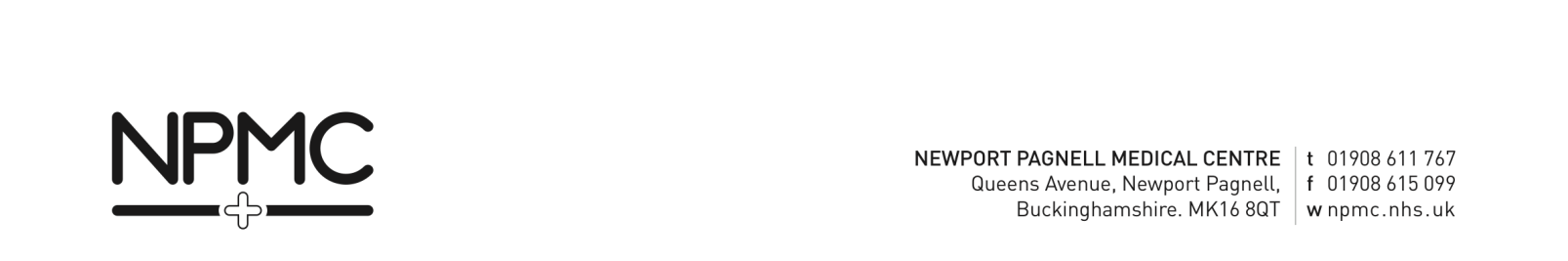 NPMC  -  NEW ENT QUESTIONNAIRE – CHILD UNDER 14 YEARSWelcome to the Medical Centre.  The information you give will help us provide better care for your child.  Please hand your completed form to the receptionist. By providing your mobile telephone number, you are agreeing for us to contact you by SMS ts to confirm appointments.Surname	Master/Mr/Miss/other	Forenames	Former Surname	Date of Birth	Home Tel	 Tel	Town and country of birth	Next of kin and parent / guardians details:1.Name	Relationship to child	  Address	Phone/s	2.Name	Relationship to child	  Address	Phone/s	Other family members’ details:Please include all other family members staying in the same residence. 1.Name	Relationship to child	  Address	Phone/s	2.Name	Relationship to child	  Address	Phone/s	3.Name	Relationship to child	  Address	Phone/s	School Details:School Name   	School Telephone Number	School Address		Is your child fostered or under the care of child social service or any other agencies? This includes any hospitals or specialistsCarers Does your child need/have anyone who looks after them on a daily need as a carer?     Yes         NoIs your child a carer?   Yes         NoPlease complete if you are:             Deaf             Blind             Have a learning disability             Need an interpreter for consultationsPlease write below if you need any assistance from us which may benefit your child’s care:Immunisation HistoryPlease fill in your child’s immunisation history below. Ethnic OriginThe Department of Health has asked us to record the ethnic origin of all new patients.  This information will be added to your medical record.  If you do not wish to provide this, please tick the information refused box at the end of the list.Office use onlyID seen ……………………………………………………………………………Receptionist initials ………………………………………………………………Does your child live at a ‘multi occupancy’ address? (Do any other people or families live at this address?)YES  /  NODoes your child have any medical conditions or have they had any operations you think we should know about?If yes, please list belowDoes your child have any medical conditions or have they had any operations you think we should know about?If yes, please list belowYES / NODateMedical Conditions and OperationsMedical Conditions and OperationsWhich pharmacy would you like to set as your child’s Nominated Pharmacy for prescriptions?    ……………………………………………………………………………………………………Which pharmacy would you like to set as your child’s Nominated Pharmacy for prescriptions?    ……………………………………………………………………………………………………Which pharmacy would you like to set as your child’s Nominated Pharmacy for prescriptions?    ……………………………………………………………………………………………………Repeat Medication – is your child currently on repeat medication?                                      YES  /  NOIf yes, do you have a copy of your child’s repeat medication to hand in with this form?            YES  /  NOWhat date is your child’s next prescription for repeat medication due?  ………………………………………………Repeat Medication – is your child currently on repeat medication?                                      YES  /  NOIf yes, do you have a copy of your child’s repeat medication to hand in with this form?            YES  /  NOWhat date is your child’s next prescription for repeat medication due?  ………………………………………………Repeat Medication – is your child currently on repeat medication?                                      YES  /  NOIf yes, do you have a copy of your child’s repeat medication to hand in with this form?            YES  /  NOWhat date is your child’s next prescription for repeat medication due?  ………………………………………………If you do not have a copy of your child’s repeat medication order slip, please complete below:If you do not have a copy of your child’s repeat medication order slip, please complete below:If you do not have a copy of your child’s repeat medication order slip, please complete below:Drug NameStrengthFrequencySignificant Family HistorySignificant Family HistorySignificant Family HistoryRelationshipConditionAge at DiagnosisImmunisationDate Given CommentsSecondary use of patient identifiable data by NHS Digital (formerly known as Health and Social Care Information Centre - HSCIC)NHS Digital collect information from health and social care providers across England. They process this information and use it for a variety of purposes that lead to improvements in health and social care for everyone. They may also share information with other organisations for the same reasons. If you would prefer that your child’s information is NOT shared with NHS Digital, please tick the box below.* This will not affect the care that your child receives.If you are happy for your child’s information to be shared with NHS Digital, but you would prefer that it is not used for purposes beyond your child’s own individual care, please visit www.nhs.uk/your-nhs-data-matters or call 0300 3035678*Information may still be shared in the event of a public health emergencySecondary use of patient identifiable data by NHS Digital (formerly known as Health and Social Care Information Centre - HSCIC)NHS Digital collect information from health and social care providers across England. They process this information and use it for a variety of purposes that lead to improvements in health and social care for everyone. They may also share information with other organisations for the same reasons. If you would prefer that your child’s information is NOT shared with NHS Digital, please tick the box below.* This will not affect the care that your child receives.If you are happy for your child’s information to be shared with NHS Digital, but you would prefer that it is not used for purposes beyond your child’s own individual care, please visit www.nhs.uk/your-nhs-data-matters or call 0300 3035678*Information may still be shared in the event of a public health emergencyI do not want my child’s GP patient identifiable data to be shared with NHS Digital White – BritishAsian or Asian British - IndianWhite – IrishAsian or Asian British - PakistaniOther White backgroundAsian or Asian British - BangladeshiMixed - White and Black CaribbeanOther Asian backgroundMixed - White and Black AfricanBlack or Black British - CaribbeanMixed - White and AsianBlack or Black British - African Other Mixed backgroundOther Black backgroundChineseOther ethnic backgroundInformation refused